Övning i att namnge och rita alkaner, alkener, alkyner, cykliska kolväten, arener och halogenalkanerAnge ämnesklass (t.ex. alkan eller alken) och rationellt namn (t.ex. 2-metylpropan) för nedanstående föreningar:Rita nedanstående föreningar:a) b) c)d)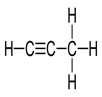 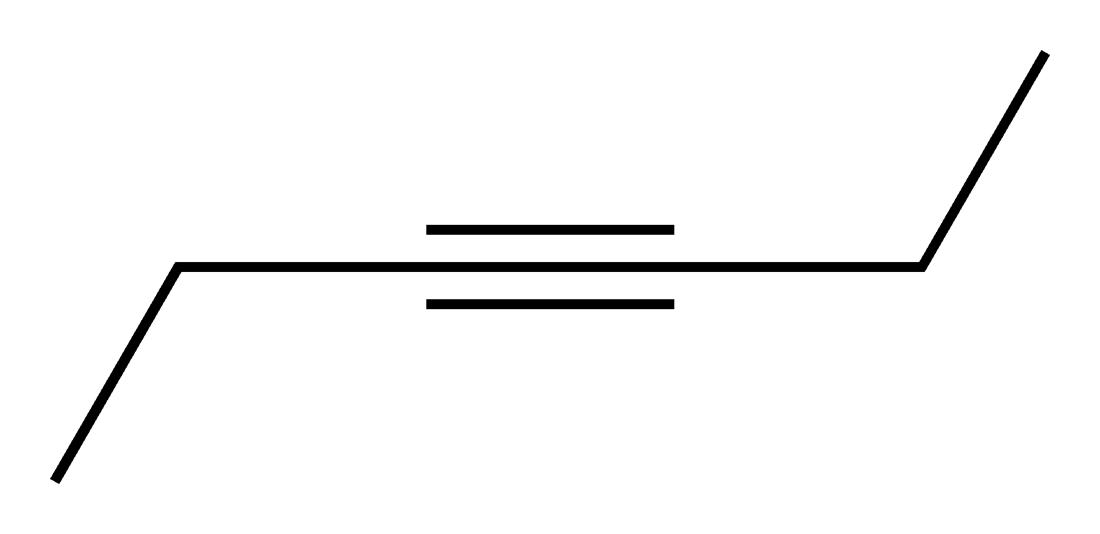 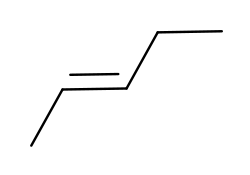 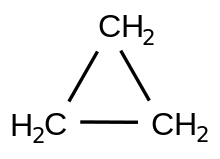 e)f)g)h)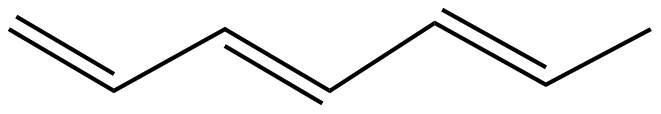 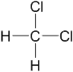 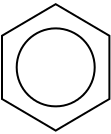 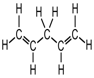 i)j)k)l)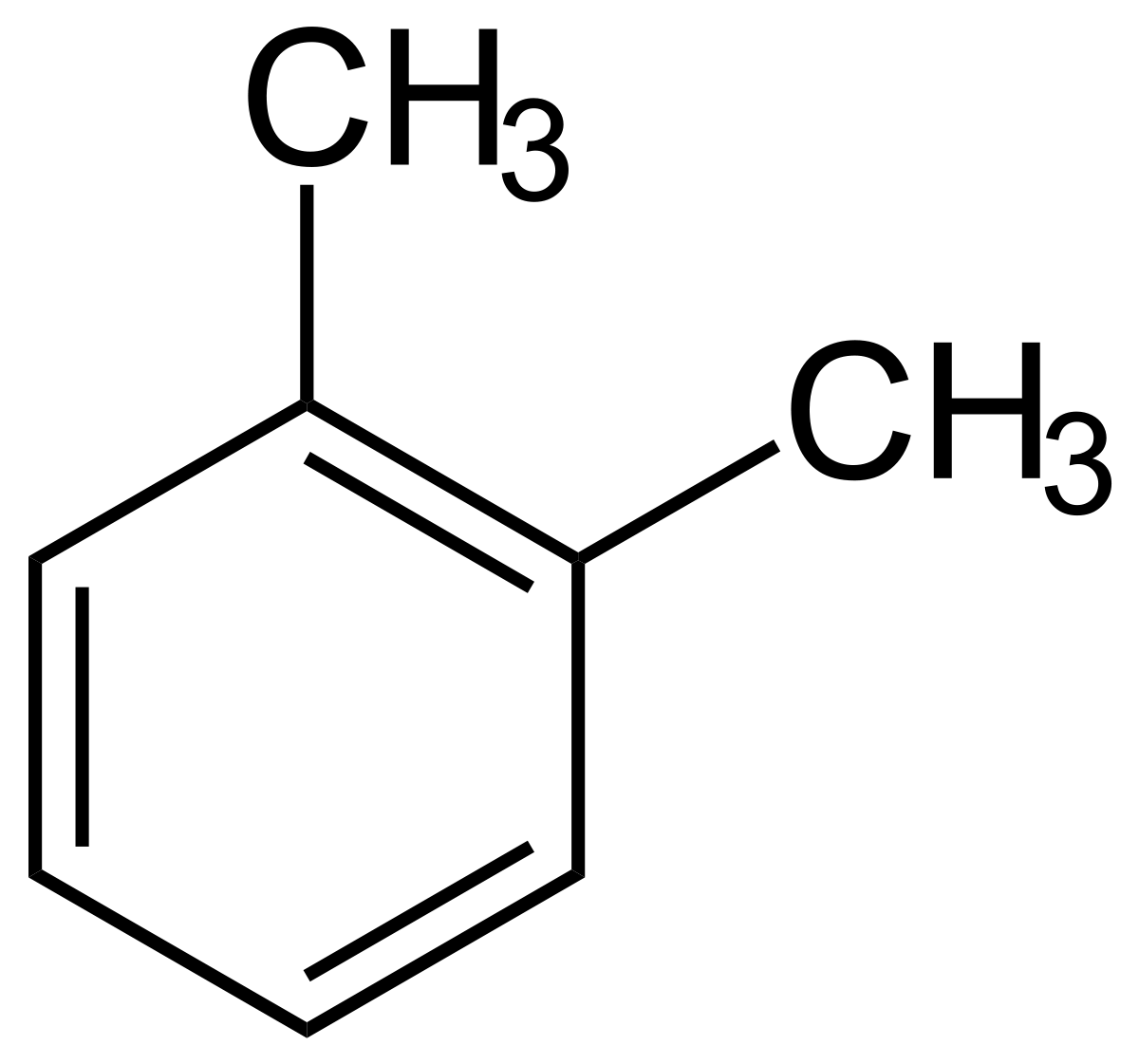 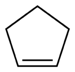 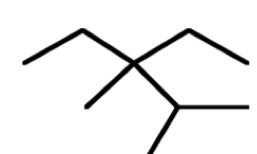 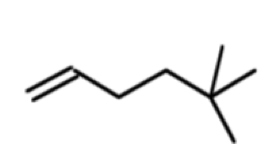 2,4-dimetyl-3-hexen1-etyl-3-metylcyclopentan